»Ključ do uspeha je osredotočenost na stvari, ki si jih želimo.«Sonja Čeh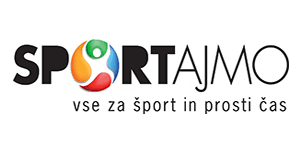 RAZGIBAJ SE, DA OSTANEŠ ZDRAVPonedeljek, 18. 5. 2020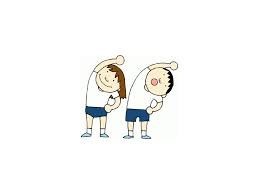 Aktivnost 1:
- Tek v naravi: 10 minut, 2 km.
- Hitra hoja (po gozdu, v naravi...): 30 minut, 3 km.
- Poskoki s kolebnico: na mestu - 2 minuti, 200 poskokov; v teku - 5 minut 300 poskokov.Aktivnost 2:IDEJA ZA POPESTRITEV POHODA V NARAVI:
- Iskanje zaklada v naravi (zanimiva drevesa, grče, dupline, živali..., na cilju lahko tudi družinski član skrije sporočilo, sadež, pisanko...),
- prisluhnimo naravi (koliko različnih zvokov slišimo),
- gibalno oponašanje živali,
- igra Vidim kar ti ne vidiš in to je... npr. rumeno - sodelujoči ugibajo, kaj oseba vidi (trobentico, regrat...). Tisti, ki ugane postavi naslednje vprašanje,
- zadevanje cilja (debla, markacije, veje...) s storžem,
- premagovanje ovir (preskakovanje potoka, vej na tleh),
- nabiranje plodov v naravi (na cilju ali doma naredite izdelek ali sporočilo),
- objemite drevo (sami ali vsi skupaj - umiritev),
Aktivnost 3:OTROŠKI ZMEŠANČEKhttps://www.youtube.com/watch?v=P9jS1bqBUVs&feature=emb_title